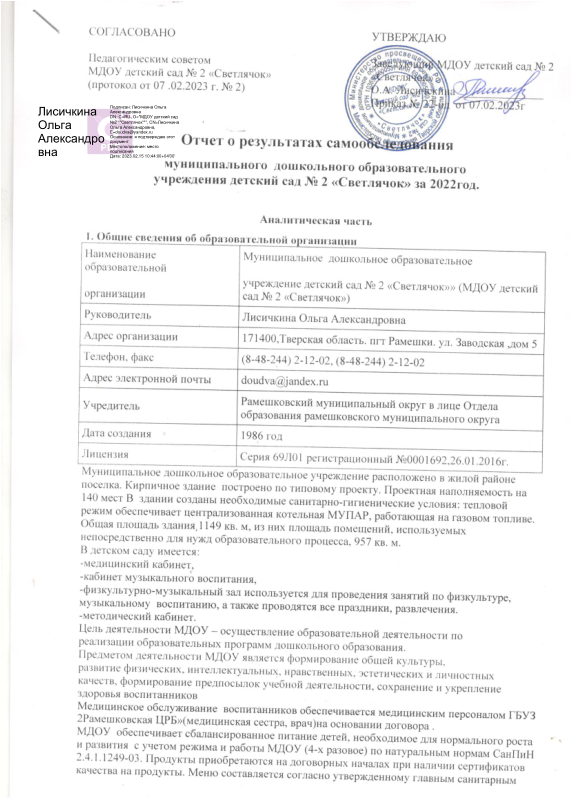 врачом  десятидневному меню. Ведется контроль за строгое  соблюдение технологических требований при приготовлении блюд, качеством питания, витаминизацией  и вкусовыми качествами пищи , режимом питания.  Режим работы  МДОУ  устанавливается, исходя из потребностей семей, возможностей бюджетного финансирования и является следующим:-пятидневная  рабочая неделя-длительность работы МДОУ 12 часов;-ежедневный график работы с 7.30 до19.30С учетом интересов родителей (законных представителей) допускается посещение детьми МДОУ по индивидуальному графику. Порядок посещения ребенком по индивидуальному графику определяется в договоре между МДОУ и родителями.2. Оценка системы управления организацииУправление МДОУ осуществляется в соответствии с действующим законодательством и уставом МДОУ.Структура и система управления соответствуют специфике деятельности МДОУ. По итогам 2022года система управления МДОУ оценивается как эффективная, позволяющая учесть мнение работников и всех участников образовательных отношений. В следующем году изменение системы управления не планируется.3.Финансовые ресурсы ДОУ и их использование Деятельность МДОУ финансируется в соответствии с законодательством РФ.Учредителем устанавливаются нормативы финансирования за счет средств местного бюджетаИсточниками формирования имущества и финансовых средств МДОУ являются:Бюджетные средства( местного)-9303.0 из них родительская плата-620.0Структура расходов  МДОУ.МДОУ посещает 97 воспитанников,  сформировано 6 групп общеразвивающей направленности. Из них: группа раннего возраста(для детей от 1-2 лет) ;1 младшая группа (для детей от 2 до 3 лет);2 младшая группа (для детей от 3 до 4 лет) ;средняя группа (для детей от 4 до 5 лет) ;старшая группа (для детей от 5 до 6лет) ;подготовительная гр.  (для детей от 6 до 8лет) Численность воспитанников  до 3 лет -19Численность воспитанников от 3до8 лет -784. Оценка образовательной деятельностиОбразовательная деятельность в МДОУ организована в соответствии с Федеральным законом от 29.12.2012 № 273-ФЗ  «Об образовании в Российской Федерации»,ФГОС дошкольного образования, СанПиН 2.4.1.3049-13  «Санитарно-эпидемиологические требования к устройству, содержанию и организации режима работы дошкольных образовательных организаций».Образовательная деятельность ведется на основании утвержденной основной образовательной программы дошкольного образования, которая составлена в соответствии с ФГОС дошкольного образования, с учетом примерной образовательной программы дошкольного образования, санитарно-эпидемиологическими правилами и нормативами, с учетом недельной нагрузки.     Педагогический коллектив МДОУ детский сад №2 «Светлячок» реализует программы. Основная образовательная программа дошкольного образования МДОУ  детский сад №2 «Светлячок»   -В МДОУ реализуются программы:1) базовый компонент: - программа «Радуга» (авт. Доронова Т.Н. и др.) (общеразвивающие группы);- «Из детства в отрочество» ) (по физическому воспитанию);- «Программа «Ладушки» ( Корепанова ) (по музыкальному воспитанию);2) вариативный компонент: - «Экологическое воспитание» ( Николаева) - «ОБЖ»(Р.Н. Стеркина).- система  мониторинга «ЦОКО»Учебный план. Учебный план принимается Педагогическим Советом  и утверждается приказом заведующего  «Об утверждении учебного плана на 2021-2022 учебный год»  Годовой календарный график на 2021-2022учебны год принимается Педагогическим Советом утверждается приказом заведующего  Учебный план и годовой календарный график составлен согласно требованиям СанПиН 2.4.1.3049-13Дополнительное образованиеВ 2022 году в МДОУ работает педагоги по дополнительному образованию Составлена рабочие  программы педагогов дополнительного образования:1.Хореографтя в ДОУ»  « Танцующие светлячки»Программа ставит своей целью приобщить детей к танцевальному искусству, раскрыть перед ними его многообразие и красоту, способствовать эстетическому развитию дошкольников, привить им основные навыки умения слушать музыку и передавать в движении ее образное содержание.2. «Юный эколог»(для детей 3-6 лет)Цель программы: формирование экологической культуры, создание условий для открытия ребенком природы. Формирования гуманного отношения к ней.Задачи: сформировать у детей  осознанно-правильного отношения к природе сопровождается определенными факторами детской деятельности через  самостоятельные наблюдения, опыты, рассказы о своих переживаниях и впечатлениях, воплощение их в различной деятельности(в игре, рисунке) и т.п.В дополнительном образовании задействовано 74 процента воспитанников МДОУ.5.Воспитательная работаЧтобы выбрать стратегию воспитательной работы, в 2022 году проводился анализ состава семей воспитанников.Характеристика семей по составуХарактеристика семей по количеству детейВоспитательная работа строится с учетом индивидуальных особенностей детей, с использованием разнообразных форм и методов, в тесной взаимосвязи воспитателей, специалистов и родителей. Детям из неполных семей уделяется большее внимание в первые месяцы после зачисления в МДОУ.6. Оценка функционированиявнутренней системы оценки качества образованияУровень развития детей анализируется по итогам педагогической диагностики.   Диагностика проводится по системе мониторинга «ЦОКО»Прослеживается положительная динамика по воспитанию личностных  качеств  и по освоению образовательных областей во всех возрастных группах В сентябре-октябре 2022 года психологом МДОУ проводилось обследование воспитанников подготовительной группы в количестве 18 человек Цель обследования:  собрать сведения о запасе педставлений ребенка об окружающем мире, его ориентировании в различных жизненных ситуациях, его отношений к окружающей его действительности. По результатам обследования в подготовительной группе 10 детей являются школьно-зрелыми 8 детей являются среднезрелыми. Преобладание детей с высоким и средним уровнями развития  при прогрессирующей динамике на начало учебного года, говорит о результативности образовательной деятельности в МДОУ Результаты мониторинга педагогического процесса показали хорошие результаты, так по сводной таблице возможностей и затруднений педагогов за 2021-2022 уч. год мы можем увидеть По критерию оценки « Имею опыт , могу поделиться «  89.3%По критерию оценки « Имею недостаточный опыт, хочу научиться» :10.7 % В течение года воспитанники МДОУ успешно участвовали в муниципальных  конкурсах: конкурс рисунков « Айболит и все-все-все» , конкурс чтецов « В ритме детства», «Разноцветные стихи», конкурс юных талантов «Лесенка успеха».7.Взаимодействие с семьями воспитанниковПедагогический коллектив строит свою работу по воспитанию и развитию детей в тесном контакте с семьёй. На родительских собраниях, в индивидуальных консультациях с родителями обсуждаются  образовательные программы, реализуемые в ДОУ. Проводятся «Родительские гостиные», мастер-классы, где родители вместе с детьми и педагогами выполняют задания, чему-то обучаются или наоборот, делятся опытом. На всех утренниках и детских праздниках родители являются активными участниками Основные формы работы с родителями (законными представителями)- родительские собрания;- индивидуальные беседы;- стендовая информация;- группы в социальных сетях;- консультации;- печатная продукция;- участие родителей в организации воспитательно-образовательной работы- организация досугов (физкультурный досуг, праздники )- участие родителей в проектной деятельности (конкурсы, выставки) проводилось анкетирование, получены следующие результаты:	 Оснащенность ДОО -9.8 Квалификация педагогов – 10.5 Развитие ребенка 18.1 Взаимодействие с родителями-11.2 Анкетирование родителей показало хорошую степень удовлетворенности качеством  предоставляемых услуг 49.6 8.Взаимодействие МДОУ с общественными организациямиЦель: Создание взаимовыгодного социального партнерства для функционирования учреждения в режиме открытого образовательного пространств, обеспечивающего полноценной реализации интересов личности, общества, государства в воспитании подрастающего поколения.ДОУ эффективно взаимодействует с социальными партнерами, организациями и службами поселка, что позволяет повысить уровень оказания образовательных, оздоровительных услуг.Во главе с руководителем специалисты МДОУ изучают инновационные методики и технологии воспитания и обучения  детей, внедряют их в образовательный процессПедагоги принимают участие в выставках, конкурсах и выступают на методических объединениях района. Наши партнеры:ГБЗУ «Рамешковская ЦРБ»;-РМУ «Рамешковская межпоселенческая  центральная библитека»;-Муниципальное казенное учреждение дополнительного образования «Дом творчества»;-Муниципальное учреждение культуры «Рамешковский дом культуры»;-«МОУ «Рамешковская СО»;-Муниципальное казенное учреждение дополнительного образования «Детско-юношеская  спортивная школоа»;-редакции Рамешковской районной газеты «Родная земля»9. Оценка кадрового обеспеченияДетский сад укомплектован педагогами на 100 процентов согласно штатному расписанию. Всего работают 35 человек. Педагогический коллектив детского сада насчитывает 15 специалистов. Соотношение воспитанников, приходящихся на 1 взрослого:-воспитанник/педагоги – 6.5/1;-воспитанники/все сотрудники – 2.8/1.За 2022 год педагогические работники прошли аттестацию и получили:-высшую квалификационную категорию – 1 воспитатель-Курсы повышения квалификации в 202 году прошли 4 педагога.На 30.12.2019 1педагог проходят обучение в Шарьинском педагогическом коледже Костромской области10.  Оценка безопасности в учрежденииБезопасные условия пребывания в образовательном учреждении – это, в первую очередь, условия, соответствующие  противопожарным,  санитарным  и  техническим  нормам  и правилам, возрастным особенностям дошкольников. Основными направлениями деятельности администрации детского сада по обеспечению безопасности в детском саду является: - пожарная безопасность - антитеррористическая безопасность   -обеспечение выполнения санитарно-гигиенических требований  - охрана труда -интернет-безопасность -антикоррупционная деятельность. В дошкольном учреждении  приобретены  и  поддерживаются  в  состоянии  постоянной готовности первичные средства пожаротушения: огнетушители, пожарные краны, замена пожарных  шлангов  и  кранов  и  т.д. Соблюдаются  требования  к  содержанию эвакуационных выходов. В целях соблюдения антитеррористической безопасности в детском саду установлены сигналы тревожной   кнопки.   В течение года проводятся месячники безопасности дорожного движения, акция «Подарок водителю», в рамках которых родители вместе с детьми изготавливали сувениры водителям и пешеходам с агитацией безопасности дорожного движения,. В отдел образования был представлен отчет об организации работы по основам безопасного участия в дорожном движении. В течение учебного года с детьми проводилась интегрированная познавательно – творческая непрерывно – образовательная деятельность  и другие формы работы, в том числе методическая работа с педагогами и родителями (проектная деятельность, оформление наглядной информации, размещение памяток, плакатов).  -Обучение  персонала  учреждения  способам  защиты  и  действиям  при  чрезвычайных ситуациях проходит по плану и тематике, утвержденной заведующим; -Все   сотрудники   проходят   подготовку  к   выполнению   обязанностей   ГО   и   ЧС   в соответствии с должностными обязанностями, возложенными приказами заведующего; -В  начале  календарного  года,  в  начале  учебного  года,  а  также  перед  длительными выходными и праздничными днями проводятся инструктажи всего личного состава сотрудников учреждения. Помещения учреждения проверяются на предмет пожарной безопасности. С  детьми  регулярно  проводятся  занятия  по  пожарной  безопасности,  безопасности жизнедеятельности, правилам дорожного движения, основам безопасности жизни, и правилам поведения в условиях чрезвычайных ситуаций. В группах создаются детские уголки безопасности, изучая материалы которых, родители могут получить всю необходимую информацию о необходимых действиях в критических ситуациях. С  целью  формирования  антикоррупционного  мировоззрения  в  течение  учебного  года были проведены собрания трудового коллектива, групповые родительские собрания. Информация по противодействию коррупции  размещена на стендах и сайте дошкольного учреждения11. Социально-ю\бытовая обеспеченность воспитанников и сотрудников .Организация питания.Качественное питание – основа здоровья детей и этому вопросу отводится одно из главных мест в работе руководителя МДОУ.Питание в детском саду организован в соответствии с Федеральным законом; Постановлением Главного Государственного санитарного врача РФ от 27 октября 2020 года №32 об утверждении санитарных правил СанПиН 2.3/2.4.3590-20«Санитарно-эпидемиологические требования к организации  общественного питания населения». На все продукты, поступающие на пищеблок, имеются санитарно-эпидемиологические заключения; осуществляется контроль над технологией приготовления пищи, за реализацией скоропортящихся продуктов, реализацией продуктов по срокам их хранения.Качество привозимых продуктов и приготовленных блюд контролируется бракеражной комиссией: заведующим детским адом, завхозом, и воспитателями. Дети получают 4-х разовое питание: завтрак, обед, полдник, ужин. Выполняется 10-дневное меню. В  ежедневный  рацион  включены фрукты и овощи. Таким образом, детям обеспечено полноценное сбалансированное питание. Для информирования родителей о продукта и блюдах, которые ребенок получает в течение дня в детском саду. На стенде вывешивается меню  и выставляется на неделю на сайте МДОУ.13. Медицинское обслуживание:В МДОУ имеется медицинский ,процедурный кабинеты.Обслуживание детей обеспечивается прикрепленными медицинскими кадрами ГБЗУ « Рамешковская ЦРБ», : врачом педиатром, которая ведет контроль за состоянием здоровья детей, соблюдение санитарно-гигиенических норм, режима и обеспечение качества питания.Сотрудник МДОУ ежедневно проходят профмедосмотр.             9.Заключение:На основании самообследования деятельности МДОУ представленного аналитического отчета можно сделать выводы:1.МДОУ  зарегистрировано и функционирует  в соответствии с нормативными документами в сфере образования РФ.Образовательная деятельность зарегистрирована в соответствии с основными направлениями социально-экономического развития Российской Федерации, государственной политикой в сфере образования и осуществляется в соответсвии ФГОС ДО.2.Требования к части структуры и содержания  основной образовательной программы дошкольного образования, выполнение  учебного графика и учебного плана,воспитательно-образовательных задач-выполняются.Организация воспитательно-образовательной работы соответствует ее целям и задачам.Целесообразное использование новых педагогических технологий (здоровьесберегающие,информационно-коммуникативные)позволило повысить уровень освоения детьми образовательной программы детского сада. 3.Кадровые  условия реализации образовательного процесса достаточны, соответствуют высокому уровню профессиональной компетентности и деятельности педагогов. Воспитатель, специалист ДОУ обладает основными компетенциями необходимыми для создания условий  развития детей в соответствии ФГОС ДО.4.Материально-техническиме  условия требуют дополнений, для реализации указанной образовательной  программы дошкольного образования в соответствии с ФГОС ДО, современным уровнем образования.5.Стуктура и механизм управления ДОУ определяют стабильное функционирование. Демократизация системы управления способствует развитию инициативы участников образовательного процесса.  Заведующий МДОУ  детский сад №2 «Светлячок»                _________________/О.А.ЛисичкинаАнализ системы управленияАнализ системы управленияЗаведующий:  Лисичкина Ольга АлександровнаТел:8(48244)2-12-02 E-mail: doudva@yandex.ruЗаведующий осуществляет общее руководство по оптимизации деятельности управленческого аппарата МДОУ на основании плана работы, обеспечивает регулирование образовательных отношений и коррекцию по всем направлениям деятельностиЗаведующий по административно- хозяйственной работе: Прокофьева Антонина НиколаевнаЗаведующий по АХР осуществляет хозяйственную и административную деятельность в учрежденииСтарший воспитатель:Давыдова Любовь ВикторовнаСтарший воспитатель вместе с заведующим выделяет ближайшие и актуальные цели по развитию форм, методов и средств содержания развивающей работы с воспитанниками МДОУ. Планирует организацию всей методической работы. Координация деятельности аппарата управления строится на основе должностных обязанностей, мероприятий годового плана при условии тесного взаимодействия со следующими организациями: 1. Отделом образования Рамешковского района; 2. ТОИУУ- повышение квалификации Принципы управленияУправление МДОУ детский сад №2 «Светлячок» строится на принципах единоначалия и самоуправления. Органами самоуправления в соответствии с Уставом являются Педагогический Совет и Собрание трудового коллектива.Педагогический совет осуществляет текущее руководство образовательной деятельностью ДОУ, в том числе рассматриваетвопросы:-развития образовательных услуг;-регламентации образовательных отношений;-разработки образовательных программ;-выбора учебников, учебных пособий, средств обучения и      воспитания;-материально-технического обеспечения образовательного процесса;-аттестации, повышении квалификации педагогических работников;координации деятельности методических объединений.Такой подход предполагает активное взаимодействие администрации и педагогического коллектива, что способствует повышению самосознания и ответственности каждого работникаВ Педагогический Совет входят все педагогические работники, состоящие в трудовых отношениях с дошкольным учреждением, в том числе работающие по совместительству; родители (законные представители) воспитанников.Общее собрание реализует право работников участвовать в управленииобразовательной организацией, в том числе:-участвовать в разработке и принятии коллективного договора, правил трудового распорядка, изменений и дополнений к ним;-принимать локальные акты, которые регламентируют деятельность образовательной организации и связаны с правами и обязанностями работников;-разрешать конфликтные ситуации между работниками и администрацией образовательной организации;    -вносить предложения по корректировке плана мероприятий    организации, совершенствованию ее работы и развитию материальной базыГодРасходы учреждения -всегоОплата трудапитаниеУслуги связиКомм. услугиУслуги по содержанию имуществаПрочие затратыРасходы на одного ребенка202219294.813370.02289.26.11279.2186.92163.43057.6Состав семьиКоличество семейПроцент от общегоколичества семейвоспитанниковПолная8991.8%Неполная с матерью88.2%Неполная с отцом00%Оформлено опекунство00%Количество детей в семьеКоличество семейПроцент от общегоколичества семейвоспитанниковОдин ребенок1414.4%Два ребенка3738.1 %Три ребенка и более4647.5 %